          Завдання для самостійної дистанційної роботи: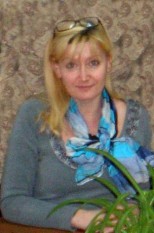 Методика навчання природознавстваЗаочна форма навчанняШановні студенти 351,121 груп, у цей період маємо не тільки зберегти себе і рідних, але й навчитися жити в інших  умовах. Разом с тим, це дає нам шанс навчитися, засвоїти найкращий досвід, прочитати те, що давно відкладали і, нарешті зрозуміти, що Ви кращі за нас.Пропоную вам перелік тем, що треба опрацювати в дистанційному режимі відповідно до розкладу:Крім підручників, за яким ви можете готуватися до іспиту, маєте вибрати одне з питань та надіслати на е-пошту: nataborisenchik15@gmai.com Додаткові матеріали розмішені на гул-диску за покликанням https://drive.google.com/drive/folders/1-eo6ZWEJpGpZ3iWUjm_h1CzCLh8vMgXlДо співпраці, ми вчимося разом з Вами з повагою, Наталія Михайлівна.Лекційні теми:Тема 1 Інтеграція знань з природознавства. Методика формування природознавчих уявлень та понять. (2год.)Тема 2.Методи навчання природознавства(2год.)Тема 3.Методи самостійної роботи учнів на уроках природознавства (2год.) Тема 4.Предметні уроки з природознавства (2год.)Практичні теми:Тема1.Методи навчання природознавства. (2 год.)Тема 2 Практичні методи навчання ( 2год.)Тема 3.Методи самостійної роботи учнів на уроках природознавства (2год.)Самостійна робота:1.Самостійно опрацювати питання та зробити конспект:Дослідницькі методи навчання на уроках «Я досліджую світ» Підсумкова текаКонтрольна робота ТестуванняНа всякий випадок екзаменаційні питання:ЕКЗАМЕНАЦІЙНИЙ БІЛЕТ №1Основні методи навчання природознавства, класифікація методів навчання природознавства.Методика організації фенологічних спостережень у початковій школи.Методика проведення уроку з теми «Першоцвіти»ЕКЗАМЕНАЦІЙНИЙ БІЛЕТ №2Особливості викладання теми «Всесвіт і Сонячна система». Вимоги до рівня загальноосвітньої підготовки учнів з цієї теми.Класифікація засобів наочності. Характеристика моделей як засобів наочності.Методика вивчення змістовної лінії «Методи пізнання природи».ЕКЗАМЕНАЦІЙНИЙ БІЛЕТ № 3Характеристика методів навчання на уроках природознавства.Характеристика дослідницьких практикумів  1-2 класу. Особливості роботи вчителя.Використання в елементів зацікавлення на уроках природознавстваЕКЗАМЕНАЦІЙНИЙ БІЛЕТ №4Використання педагогічної спадщини В.Сухомлинського на уроках природознавства. Специфіка проведення уроку екскурсії з теми "Горизонт, сторони горизонту,орієнтування за сонцем та місцевими ознаками". ЕКЗАМЕНАЦІЙНИЙ БІЛЕТ № 5Екологічне виховання. Формування екологічної компетентності в учнів початкової школи.Характеристика дослідницьких практикумів у третьому класі. Особливості роботи вчителя.Природознавча предметна компетентність учнів початкової школи (вимоги за Державним стандартом).ЕКЗАМЕНАЦІЙНИЙ БІЛЕТ №6Методика вивчення змістової лінії «Охорона та збереження природи». Пропонований зміст та очікувані результати навчання.Структура предметного уроку з теми «Рік, зміна пір року», мета, вимоги до знань та умінь учнів з цієї теми, засоби наочності.Проведення дослідницького практикуму «Як виникає тінь».ЕКЗАМЕНАЦІЙНИЙ БІЛЕТ № 7  Особливості проведення предметного уроку. Вимоги до предметних уроків. Методика проведення уроку «Зернові рослини».Характеристика словесних методів навчання на уроках природознавства.Зміст та методика реалізації теми «Запитання до природи» (2-3 клас) .ЕКЗАМЕНАЦІЙНИЙ БІЛЕТ № 8Методика знайомства дітей з екологічними зв’язками на уроках природознавства. Особливості методики проведення комбінованого уроку природознавства  «Зміна дня і ночі».Методика організації самостійної роботи на уроках природознавства.ЕКЗАМЕНАЦІЙНИЙ БІЛЕТ № 9Загальна характеристика природничої освітньої галузі за типовою освітньою програмою.Організаціїї фенологічних спостережень в початковій школі. Методика вивчення теми 3-го класу «Сонце – джерело енергії на Землі»».ЕКЗАМЕНАЦІЙНИЙ БІЛЕТ №101.Інтеграція знань на уроках природознавства. Методика проведення інтегрованих уроків. Вимоги до інтегрованих уроків. 2. Методика проведення інформаційно-пізнавального проекту «Речовини навколо нас» (4 клас). Пропонований зміст та очікувані результати навчання.3. Особливості вивчення програмового матеріалу природничої освітньої галузіЕКЗАМЕНАЦІЙНИЙ БІЛЕТ № 11Методика організації та проведення міні – проектів з природознавства.Методика вивчення змістової лінії «Охорона та збереження природи».Урок - екскурсія з природознавства на тему «Горизонт. Сторони горизонту. Орієнтування на місцевості»ЕКЗАМЕНАЦІЙНИЙ БІЛЕТ №12Характеристика підручників з природознавства для 1-2 класу (Т.Гільберт, І.Грущінська).Методика вивчення змістової лінії «Земля – планета Сонячної системи» тема: «Наша адреса у Всесвіті» (4 клас). Вимоги до знань та вмінь учнівз теми.Фенологічна екскурсія (урок) з природознавства на тему «Спостереження за природою восени».ЕКЗАМЕНАЦІЙНИЙ БІЛЕТ №13Основна мета та завдання навчального предмету «Природознавство».Вимоги до знань та умінь учнів із теми «Тіла та речовини». Методика проведення практичних робіт з природознавства.Характеристика завдань для самостійної роботи на уроках природознавства  за підручниками 3-го класу. (Т.Гілберт, І.Грущінська)ЕКЗАМЕНАЦІЙНИЙ БІЛЕТ № 14Особливості вивчення теми «Природа України». Вимоги до рівня загальноосвітньої підготовки учнів з цієї теми.Методика проведення уроку-екскурсії. Вимоги до проведення екскурсій з природознавства. Особливості проведення уроку «Вода у природі». Практичні завдання та дослідницькі практикуми з теми.ЕКЗАМЕНАЦІЙНИЙ БІЛЕТ №15Методика проведення демонстраційних дослідів на уроках природознавства.Вивчення теми «Рослини, тварини і середовище їх існування». Пропонований зміст теми. Вимоги до знань та вмінь учнів з теми Характеристика обладнання та приладів пізнання природи, що використовуються в початковій школі на уроках природознавства.ЕКЗАМЕНАЦІЙНИЙ БІЛЕТ №16Зміст теми «Природа материків і океанів». Пропонований зміст та очікуванні результати навчання з цієї теми.Особливості ведення календаря і щоденника спостережень. Значення фенологічних спостережень в початковій школі.Особливості вивчення теми «Запитання до природи» у третьому класі.Наочний принцип навчання, його реалізація на уроках природознавства. Характеристика наочних засобів навчання. Методика формування уявлень про гірські породи та ґрунти. Вимоги до рівня знань та вмінь учнів з цієї теми.Характеристика підручників та зошитів з друкованою основою. Особливості побудови змісту.ЕКЗАМЕНАЦІЙНИЙ БІЛЕТ №17 Методика використання народознавчого матеріалу на уроках природознавства.Особливості застосування проблемного методу навчання на уроках природознавства.Методика проведення комбінованого уроку з природознавства. Вимоги до комбінованого уроку.ЕКЗАМЕНАЦІЙНИЙ БІЛЕТ №18Типи та структура уроків з природознавства. Вимоги до сучасного уроку з природознавства.Розвиток звязного мовлення на уроках природознавства.3.   Методика викладання змістової лінії «Наша Батьківщина - Україна». ЕКЗАМЕНАЦІЙНИЙ БІЛЕТ № 19Історичний розвиток методики викладання природознавства як науки.Особливості предметного уроку. Основні вимоги до предметного уроку.Методика проведення уроків змістової теми «Я пізнаю природу». Очікуванні результати навчання та пропонований зміст теми.ЕКЗАМЕНАЦІЙНИЙ БІЛЕТ № 19Основні завдання  та мета природничої освітньої галузі.Словесні методи навчання природознавства, класифікація.Методика викладання змістової лінії «Повітря. Значення для живої природи». 